Enterprise learning Alliance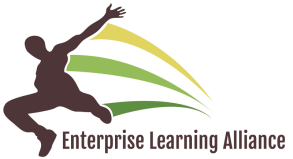 Pupil Voice Meeting19.1.17 – 1.30pm, Westwood centre podChair: N WatersCentres present:Westwood Centre, Project 15, Southwood KS3, Northwood Centre.Apologies: Southwood KS4, Dover Skills Studio.NW discussed the previous meeting minutes and action points.Pupils Discuss the following:Possibility of a black uniform, instead of blue.NW discussed that the whole school uniform needs to be the same across all centres.Northwood would like the opportunity to have more practical lessons. (Cooking, food tech, woodwork). Some free time in the afternoon if the behaviour is good. (PlayStation/XBOX etc). Also pupils would like the option to wear the long sleeved polo shirts, in the summer at KS3. LF to discuss with MWSouthwood KS3 raised the idea of a head boy and girl in each centre. Also having more respect for staff, and making sure teacher get their breaks. Also rewards for attendance, (voucher or a trip). SH to discuss with MWLeavers event for the year 11’s. NW to discuss with CM’s and SLTPossibility of a whole PRU sports day, possibly athletics. NW to discuss with CM’s and SLTThe Westwood centre are still pursuing the idea of cardigans for girls, this is an action point for HF. Pupils stated that after school clubs would nice, either sport, games or revision. NW to Discuss with CM’sPupils also discussed that the previous meeting venue is not suitable and would prefer in centres, rotating in each area. NW agreed and will rotate the venue of the meeting between Thanet and Dover sites.Pupils discussed ideas on event days for charity, particularly the upcoming comic relief day. Each centre to take part in the day organising individual activities.Meeting closed at 2.30pmNext meeting: 22nd May 2017, Westwood centre pod. 1.15pm.